Comments: Comments:ObjectiveBatch name: Process templateSubstratesSubstratesSubstratesSubstratesSubstratesSubstratesSubstratesSubstratesSubstratesSubstratesSubstratesSubstrateOrient.SizeSizeDoping/typePolishthicknessBoxPurpose#Sample IDSilicon <100><100>100 mmn (Phos.)SSP525 ±25 µmDevice wafers2S1-S2Silicon <100><100>100 mmn (Phos.)SSP525 ±25 µmTest wafers1T1FiguresFiguresFiguresFiguresFigureCaptionStepFigureAfter SiO2 depNot part of this process flow example2.1After lithography3.5After BHF etchNot part of this process flow example4.1After resist stripNot part of this process flow example4.4After lithographyNot part of this process flow example5.6After metal depositionNot part of this process flow example6.1After lift-offNot part of this process flow example6.2Step HeadingEquipmentProcedureCommentsPreparationPreparationPreparationAll wafersWafer selectionWafer boxTake the wafers from the storage and put them in a wafer box. Note the wafer IDs in the batch travelerAll wafersNot part of this process flow exampleAll wafersSurface treatmentBHF dip OrOven: HMDS – 2BHF dip for Si substrates (BHF: 30 sec, H2O: 5 min) HMDS treatment for Si, SiO2, and BorofloatRecipe: 01For Si, choose BHF or HMDSHMDS priming can also be performed inline on Gamma spin coatersCoat wafersSpin Coater: Gamma UVResist: AZ nLOF 2020Spin:30 s @ 3300 rpm (for 2.0 µm)Softbake:60 s @ 110 °CSequence gamma UV:2420 DCH 100mm nLOF 2umInline HMDS priming:Gamma UV: 2421Resist thickness can be measured on FilmTek or ellipsometerExposureAligner: MA6 – 2Mask:your maskExposure mode:Soft contactExposure dose:112 mJ/cm2 Exposure time:10.2 s @ 11 mW/cm2 Further information is available on labadviser:https://labadviser.nanolab.dtu.dk/index.php?title=Specific_Process_Knowledge/LithographyPost exposure bakeDeveloper: TMAH UV-lithographyPost Exposure Bake: 60 s @ 110 °CSequence: PEB only: 2001 DCH PEB 110C 60sPEB + DEV: 3001 DCH 100mm PEB60s@110C+SP60sPEB + DEV: 3005 DCH 100mm PEB60s@110C+SP30s120 s PEB is better for Borofloat. May require lower exposure dose.PEB and development is typically done simultaneouslyDevelopDeveloper: TMAH UV-lithographyDevelopment in TMAH (AZ 726 MIF): single puddle, 30 s or 60 sSequence:DEV only: 1001 DCH 100mm SP 30sDEV only: 1002 DCH 100mm SP 60sPEB + DEV: 3001 DCH 100mm PEB60s@110C+SP60sPEB + DEV: 3005 DCH 100mm PEB60s@110C+SP30sChoose 60 s development for extra undercut (lift-off).PEB and development is typically done simultaneouslyInspectionOptical microscopeCheck pattern and alignment marksAll wafersNot part of this process flow exampleAll wafersNot part of this process flow exampleOnly device wafers!!Not part of this process flow exampleAll wafersNot part of this process flow example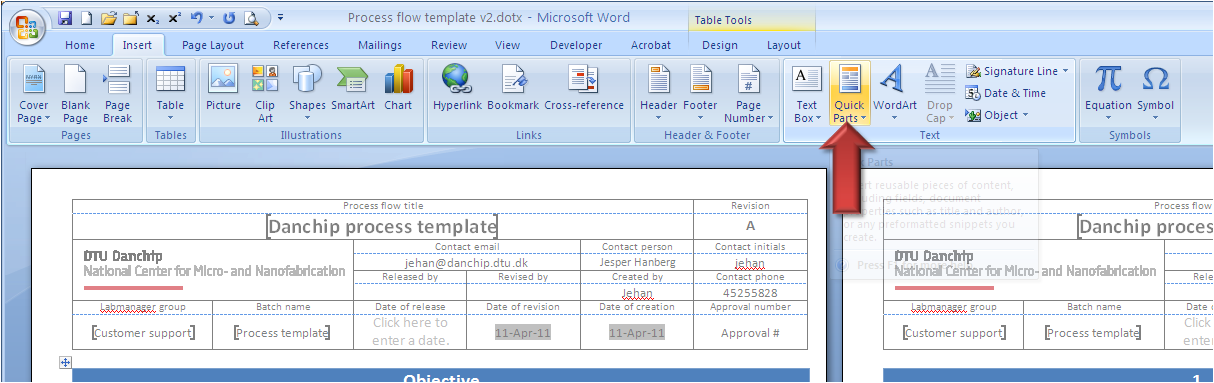 